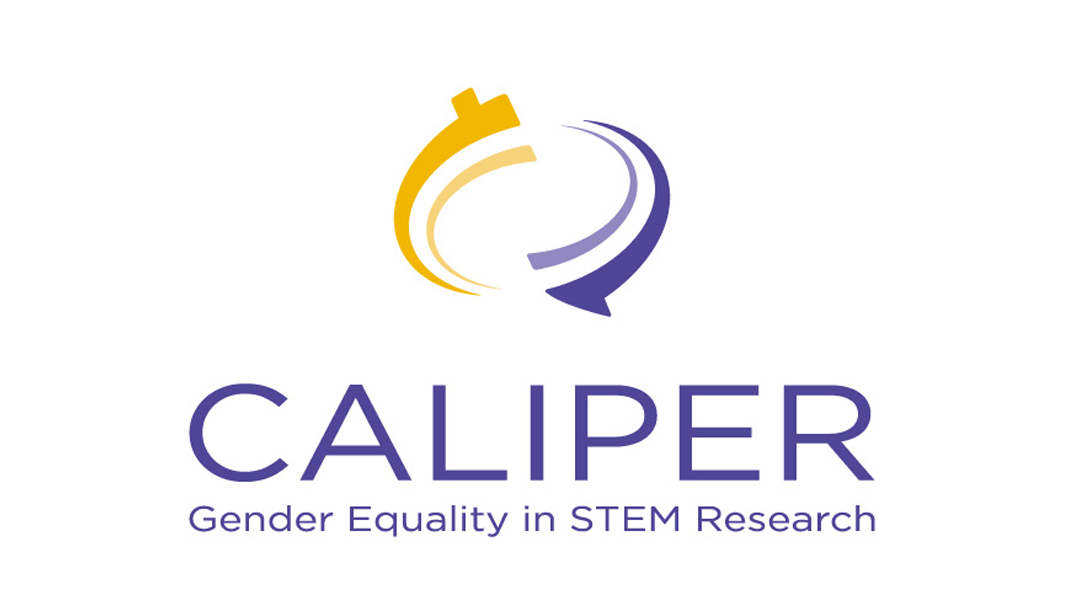 IntroductionThis document describes the monitoring and evaluation plan of implementation of Gender Equality Plan of Executive Agency for Higher Education, Research, Development and Innovation Funding (UEFISCDI)) for the period 2021 – 2023.The adapted methodology was elaborated by the experts of Smart Venice (SV) and Foundation Open University of Catalonia (FUOC). This document presents detailed steps of formative evaluation for assessment and monitoring the progress of the implementation  of the Gender Equality Plan of UEFISCDI. The implementation period is divided in two one year cycles. Periodic monitoring will be performed in each 4 months. At the end of the two year  implementation period, a summative evaluation in collaboration with external experts will be carried out. Methods used for monitoring and evaluations are desk research, document analisys, statictical analisys, interviews, focus groups and questionnaires. Monitoring plan has been developped for each activity separately in accordance with specific circomsatnces of the activity taking into account the short term and long term otputs, outcomes and indicators developped in the Gender Equality Plan of UEFISCDI.Periodic monitoring activities	Human resourcesRecruitment and selectionDevelopment of the informative kit: dec 2021Short-term indicators expected from May 2022 onwardsMedium-term indicators expected by the end of 2022Working conditions and work-life balanceBack-to-work trainingDevelopment of the training program – sept -dec 2022Training the staff: jan-may 2023Short-term indicators expected from Jun 2023 onwardsMedium-term indicators expected by the end of 2023Soft skills trainingDevelopment of the training program – may - sept 2022Training the staff: sept-dec 2022Short-term indicators expected from Jan 2023 onwardsMedium-term indicators expected by the end of 2023Career progressionMentoring for leadership positionsDevelopment of the training program – jan- may 2023Training the staff: may-jul 2023Short-term indicators expected from Sept 2023 onwardsMedium-term indicators expected by the end of 2024Internal educational programDevelopment of the training program –may-sept 2023Training the staff: sept-dec 2023Short-term indicators expected from Dec 2023 onwardsMedium-term indicators expected by the end of 2024Sexual and moral harrasmentInformative kit regarding sexual and moral harrasmentDevelopment of the informative kit: mar 2022Short-term indicators expected from May 2022 onwardsMedium-term indicators expected by the end of 2022The plan should also indicate which methods will be used in order to track the identified indicators: documents analysis, interviews, polls, questionnaires, etc. The different methods should be tailored to the specific intervention, therefore partners will need to elaborate the different tools, while Smart Venice can support in the process. Examples of templates for interviews, focus groups and questionnaires are provided in the next section of the document. It is important to recall that the present Monitoring & Evaluation plan needs to be elaborated by the end of August 2021, included the data collection tool mentioned above. Institutional Governance.Establishing a Gender Equality Body (GEB)Establishing a GEB - may 2022Short-term indicators expected from Sept 2022 onwardsMedium-term indicators expected by the end of 2023The plan should also indicate which methods will be used in order to track the identified indicators: documents analysis, interviews, polls, questionnaires, etc. The different methods should be tailored to the specific intervention, therefore partners will need to elaborate the different tools, while Smart Venice can support in the process. Examples of templates for interviews, focus groups and questionnaires are provided in the next section of the document. It is important to recall that the present Monitoring & Evaluation plan needs to be elaborated by the end of August 2021, included the data collection tool mentioned above.Institutional CommunicationDeveloping ann Informative gender sensitive communication kit Development of the informative kit: may 2021Short-term indicators expected from June 2022 onwardsMedium-term indicators expected by the end of 2022The plan should also indicate which methods will be used in order to track the identified indicators: documents analysis, interviews, polls, questionnaires, etc. The different methods should be tailored to the specific intervention, therefore partners will need to elaborate the different tools, while Smart Venice can support in the process. Examples of templates for interviews, focus groups and questionnaires are provided in the next section of the document. It is important to recall that the present Monitoring & Evaluation plan needs to be elaborated by the end of August 2021, included the data collection tool mentioned above. Research FundingUEFISCDI manages 20% of the national funds for research. The texts of the calls are approved by the executive public administration bodies (ministries) and they are standard texts. Sometimes, upon request, UEFISCDI can make recommendations on specific subjects. When employing evaluators, UEFISCDI cannot make gender a mandatory criterion. Moreover, it is not possible to introduce gender quotas and targets in evaluation procedures because in Romania, the number of female evaluators is smaller than the number of male evaluators. The process of becoming an evaluator is conducted by a special structure in the executive public administration bodies (e.g. special department in the Research and Innovation ministry). UEFISCDI has a large database of evaluators (Romanian and foreign) which is used when implementing various projects. The database (BrainMap.ro) contains all the evaluators that took part in UEFISCDI’s projects and is divided in various categories, depending on age, gender, expertise, field of actions, etc. In the next period, however, gender balance will play a more important role in development, implementation and evaluation of the projects (according to European Commission Gender Equality Strategy for 2020-2025 and ERA priorities).In order to improve the gender dimension in research funding two measures are proposed: to carry out an analysis in order to understand the reasons why women participate in smaller numbers in research programs and how the content of research is affected by this small participation; also to identify ways in which women researchers can be encouraged to join research areas dominated mainly by men; to identify ways in which project evaluators can be taught to respect the gender dimension. While evaluating the relevance of the content of the scientific research (Training for project evaluators on the gender dimension - stereotypes, prejudices, etc.)Analysis of women participation in research projectsAnalysis of women participation in research programs: sept 2022Short-term indicators expected from Dec 2022 onwardsMedium-term indicators expected by the end of 2023. Training on gender equality addressed to research projects evaluatorsTraining on gender equality addressed to research projects evaluators: jan - jun 2023Short-term indicators expected from Sept 2023 onwardsMedium-term indicators expected by the end of 2024The plan should also indicate which methods will be used in order to track the identified indicators: documents analysis, interviews, polls, questionnaires, etc. The different methods should be tailored to the specific intervention, therefore partners will need to elaborate the different tools, while Smart Venice can support in the process. Examples of templates for interviews, focus groups and questionnaires are provided in the next section of the document. It is important to recall that the present Monitoring & Evaluation plan needs to be elaborated by the end of August 2021, included the data collection tool mentioned above. Innovation EcosystemImplementing quotas/targets when inviting speakers at the eventsImplementation of quotas: jan - mar 2022Short-term indicators expected from May 2022 onwardsMedium-term indicators expected by the end of 2022Evaluation activitiesAs indicated in chapter 4 of the methodology, the evaluation activities will be aimed at evaluating:Each action implemented (and will take place once an action is finalized);The whole implementation process (and it will happen at the end of the first implementation iteration, M30).The plan will include a set of evaluation activities. It is important to underline, that while the plan itself needs to be elaborated by the end of August 2021, the specific content and templates for the different methods (e.g. interviews, focus groups, etc.) used within the evaluation activities can be defined at a later stage with the support of Smart Venice if needed.Evaluating the actionsHuman resourcesDoes the implementation of the intervention  correspond to the objectives?Have activities been carried out as foreseen? Was the timing of the activity realistic?Which are the main short-term and medium-term outcome indicators?To what extent has implementation changed over time? What has changed?Which were the main decision making bodies/internal stakeholders involved within the implementation of the action? Have any institutional bodies or mechanisms been established to implement the action/intervention?Has the action impacted on the structure of the institution? or can it be integrated in the structure as a permanent action?What factors inhibited or promoted the implementation of the intervention in line with its objectives?What barriers were encountered during the implementation? Was it possible to overcome these barriers and how?Did the implementation of the action encountered any resistances? If yes, were they coming from internal or external stakeholders or both? Were they implicit or explicit? How were they handled? (For collaborative actions) Which external actors stakeholders were involved? How was the collaboration with the external stakeholders?It is important to address the level of impact of the measure/action on the organizational structure and if and how the action will be integrated in the structure of the organization.Sexual and moral harrasmentInstitutional GovernanceCommunicationResearch fundingInnovation EcosystemEvaluating the whole implementation processIn order to evaluate the whole implementation process, a number from 5 to 10 semi-structured interviews and 1 overall focus group should be organized. In the table below a plan of the mentioned activities should be elaborated. As far as the content of both the focus group and the semi-structured interviews, questions that can be addressed are the followings:Does the implementation of the GEP correspond to the objectives?To what extent has implementation changed over time? What has changed?How were the responsibilities for the implementation of the GEP distributed?How was the overall implementation process organized? Was there a fixed working group whose members meet on a regular basis? Were organizational decision-making bodies involved?Have any institutional bodies or mechanism been established to implement the GEP?How many actions/measures can be considered as structural meaning they impact the organizational structure or will be integrated in the structure of the organization as permanent actions?Was/is the timing of the activities realistic? To the degree that tasks were interdependent and involve broader organizational processes? did the execution of tasks provided for enough leeway in order to compensate for delays? Did the timing of the tasks allow for the internal duration of administrative processes?What factors inhibited or promoted the implementation of the GEP in line with its objectives?What barriers were encountered during the implementation? Was it possible to overcome these barriers and how?Did the implementation of the GEP encountered any resistances? If yes, were they coming more from internal or external stakeholders or both? Were they implicit or explicit? How were they handled? Implementation can be boosted by tapping into parallel or complementary activities within the organization. Are there similar interventions (past and present) which condition the implementation? If so, how?Which external actors/influencing stakeholders have been involved?Depending on the interviewee, the interviews could focus either on the whole process or on any of the actions. It is important to address the level of impact of the measures/actions on the organizational structure and if and how the actions will be integrated in the structure of the organization.The specific content of the focus group and the interviews can be defined at a later stage, with the support of Smart Venice.Timeline/Gantt chart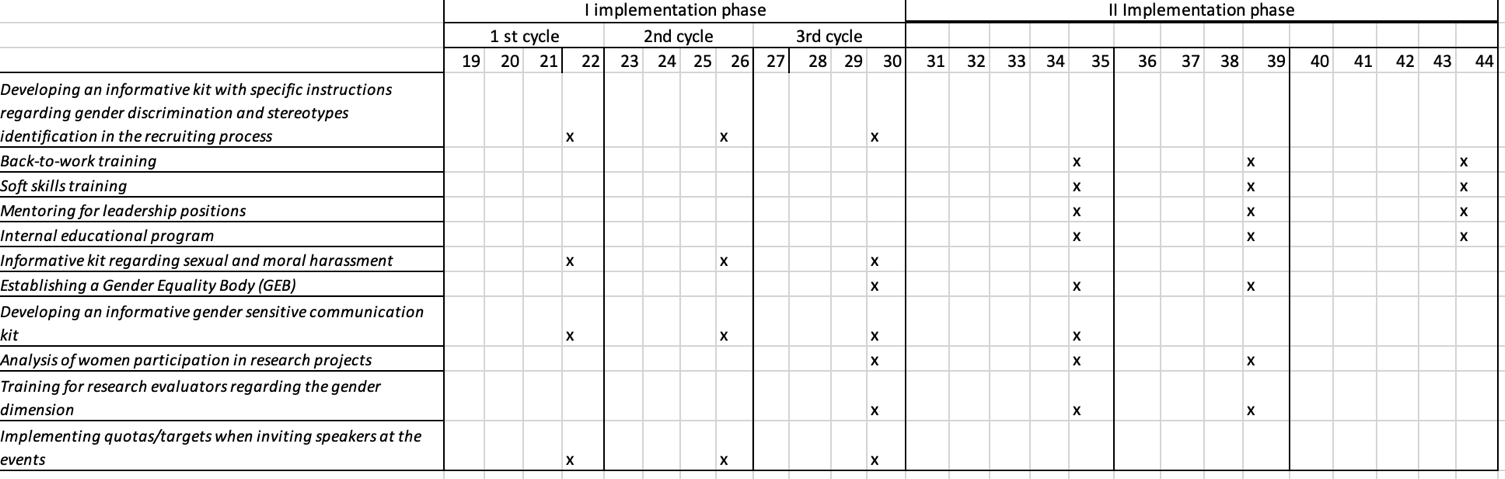 MeasureActivityOutputOutcome IndicatorOutcome IndicatorMethodsMeasureActivityOutputShort-termmedium-termMethodsDeveloping an informative kit with specific instructions regarding gender discrimination and  stereotypes identification in the recruiting processInternal research for best practices regarding recruitment gender sensitive protocolsPublished principal case studies on institutional gender-sensitive recruitment proceduresOutput: documents analysisDeveloping an informative kit with specific instructions regarding gender discrimination and  stereotypes identification in the recruiting processDeveloping a first draft of the informative kitOne draft of informative kitIncreased knowledge on gender-sensitive recruitment procedures for the developing teamOutput/outcome: documents
analysisquestionnaireDeveloping an informative kit with specific instructions regarding gender discrimination and  stereotypes identification in the recruiting processGathering feedback from stakeholders regarding the informative kitNumber of meetingsNumber of stakeholders involvedwareness  regarding recruitment gender sensitive protocolAdjusted informationOutcome: questionnaires, interviewsDeveloping an informative kit with specific instructions regarding gender discrimination and  stereotypes identification in the recruiting processFinalizing the informative kitRegulation documentestablished gender-sensitive recruitment proceduresOutput: documents analysisDeveloping an informative kit with specific instructions regarding gender discrimination and  stereotypes identification in the recruiting processOrganizing a training with all the recruitment experts and HR department and presenting the documentNumber of trainings organizedNumber of the HR staff trainedIncreased knowledge on gender-sensitive recruitment procedures;Improved recruitment proceduresOutput: trainingOutcome: questionnaireInforming all UEFISCDI staff about the updates on the recruitment protocolsNumber of participantsIncreased knowledge on gender-sensitive recruitment procedures;Output: meetingsOutcome:questionnaireEvaluate the level of knowledge acquisition of the recruitment experts on a yearly basisNumber of questionnaires answeredOutcome:questionnaireMeasureActivityOutputOutcome IndicatorOutcome IndicatorMethodsMeasureActivityOutputShort-termmedium-termMethodsBack-to-work trainingTraining the middle managers on how to implement this measure and support the returning employeeNumber of trainingsIncreased awareness about the benefits, opportunities and challenges regarding program.Output: training analysisOutcome: questionnairesBack-to-work trainingRaising awareness among other colleagues about the importance of the transition period and encourage them to be supportiveNumber of participantsIncreased awareness about the benefits, opportunities and challenges regarding program.Output/outcome: questionnairesBack-to-work trainingDeveloping a specific training for each departmentNumber of training seminars held; number of participants (gender)Awareness of regarding how employees returning from parental leave could have a smoother experience when returningOutput: training analysisOutcome: questionnaires, MeasureActivityOutputOutcome IndicatorOutcome IndicatorMethodsMeasureActivityOutputShort-termmedium-termMethodsSoft skills trainingResearch for best practices and similar trainings regarding soft skills and time management for the employees returning to workPublished training materials and didactic units for mentors and menteesIncreased awareness about the benefits, opportunities and challenges regarding mentoring program.Output: documents analysisOutcome: questionnairesSoft skills trainingDeveloping and organizing a training and an informative kit on the topicOne informative kitRaising awareness about the importance of developing soft skillsOutput: documents analysisOutcome:
questionnairesSoft skills trainingEvaluate the result of the trainingNumber of training seminars held; number of participants (gender)Increased knowledge and understanding of career advancement, increased confidence and job satisfaction Output: documents analysisOutcome: questionnaires, interviewsMeasureActivityOutputOutcome IndicatorOutcome IndicatorMethodsMeasureActivityOutputShort-termmedium-termMethodsMentoring for leadership positionsevaluation of leadership qualities and competencesNumber of employees evaluatedIncreased awareness about the benefits, opportunities and challenges regarding mentoring program.Output/Outcome: questionnairesMentoring for leadership positionsdeveloping a “shadowing” program (each participant is partnered with top management representative and shadows his/her routine for a specific period of time)Number of mentors recruited; number of mentees seeking support.Matched mentor – mentee pairs.Output/outcome: documents analysisMentoring for leadership positionsselection of relevant candidatesNumber of candidates selectedOutput/ Outcome: questionnaires, interviewsMentoring for leadership positionsdevelopment of personalized coaching & mentoring program for the selected participantsIncreased confidence, well-being, job satisfaction; improved understanding of career advancement requisites, etc.Output: documents analysisOutcome: questionnaires, interviewsMeasureActivityOutputOutcome IndicatorOutcome IndicatorMethodsMeasureActivityOutputShort-termmedium-termMethodsInternal educational programevaluation of the skills and competences, both by the employees and the middle managementNumber of employees evaluatedIncreased awareness about the benefits, opportunities and challenges regarding mentoring program.Output: documents analysisOutcome: questionnairesInternal educational programdeveloping a career plan for participants in the program (a collaborative action between employee and manager)Number of career plans developedIncreasing the awareness of the importance of allocating tasks according to the existing skills among managersImproving working conditions for empoyeesOutput: documents analysisOutcome:
questionnaires, interviewsInternal educational programevaluation of the programNumber of participants evaluatedMonitoring the progress of participantsDeveloping an improve future programOutput: documents analysisOutcome: questionnaires, interviewsMeasureActivityOutputOutcome IndicatorOutcome IndicatorMethodsMeasureActivityOutputShort-termmedium-termMethodsInformative kit regarding sexual and moral harassmentInternal research for best practices and case studies regarding sexual or moral harassment informative kitsPublished case studies regarding sexual and moral harassment in the repositoryIncreased awareness about the how to better recognize cases o sexual and moral harassmentOutput: documents analysisOutcome: questionnairesInformative kit regarding sexual and moral harassmentDeveloping the informative kitInstitutional document against sexism and sexual and moral harassmentOutput/outcome: organizational documentationInformative kit regarding sexual and moral harassmentOrganizing a training on the content of the informative kitNumber of training seminars held; number of participants (gender)Decrease of cases of sexual harassment at organization levelOutput: training analysisOutcome: questionnaires, interviewsInformative kit regarding sexual and moral harassmentEvaluate the knowledge gained by employees following the training sessionNumber of employees evaluatedEvaluate the efficiency of the informative kitIncreased confidence, well-being, job satisfaction;Output: documents analysisOutcome: questionnaires, interviewsMeasureActivityOutputOutcome IndicatorOutcome IndicatorMethodsMeasureActivityOutputShort-termmedium-termMethodsEstablishing a Gender Equality Body (GEB)Conducting discussions with top management in order to identify the most appropriate internal and external candidatesA list of possible candidatesOutput: list analysisEstablishing a Gender Equality Body (GEB)The actual selection of candidatesNumber of interviews conductedEstablishing a GEBOutput/outcome: process analysisEstablishing a Gender Equality Body (GEB)Developing mechanisms to ensure the operationalization of the body and its investment with institutional authorityDocument uploaded on repositoryAwareness of responsibilities and duties; Assuring an operational GEB after the GEP is implementatedOutput: documents analysisOutcome: questionnaires, interviewsEstablishing a Gender Equality Body (GEB)Developing protocols for the supervision of the GEP’s implementationDocument uploaded on repositorySuccesfully implementin the GEPOutput: successful measures implementedOutcome: questionnaires, interviewsMeasureActivityOutputOutcome IndicatorOutcome IndicatorMethodsMeasureActivityOutputShort-termmedium-termMethodsDeveloping an informative gender
sensitive communication kitResearch on gender sensitive communication kits and best practice examplesPublished case studies on repositoryIncreased awareness about the importance of using gender sensitive language.Output: documents analysisOutcome: questionnairesDeveloping an informative gender
sensitive communication kitDeveloping the informative kitInstitutional documentImproving internal and external gender sensitive communicationOutput/outcome: documents analysisDeveloping an informative gender
sensitive communication kitAdopting protocols for internal and external communicationInternal protocol developed and uploaded on repositoryOutput: documents analysisOutcome: questionnaires, interviewsDeveloping an informative gender
sensitive communication kitOrganizing a training sessionNumber of trainings, Number of participantsAwareness of recognizing stereotypes and avoiding themA better adaptation of new regulationsOutput: training analysisOutcome: questionnaires, interviewsEvaluation of the knowledge gained by participants in the training sessionNumber of employees evaluatedImproving the document and the protocolAssuring gender sensitive communication is used by default in all communication effortsOutcome: questionnaires, interviewsMeasureActivityOutputOutcome IndicatorOutcome IndicatorMethodsMeasureActivityOutputShort-termmedium-termMethodsAnalysis of women participation in
research projectsIdentify the pool of projects to be analyzedNumber of financed projects to be analyzedOutput: documents analysisAnalysis of women participation in
research projectsConduct the analysisAn analysis uploaded on repositoryRaising awareness about GE in researchOutput/outcome: documents analysisAnalysis of women participation in
research projectsDraw conclusions following the analysisNumber of projects analyzedDevloping a policy recommendationOutput: documents analysisOutcome: questionnaires, interviewsAnalysis of women participation in
research projectsPromoting the results and recommendationsA policy recommendation uploaded on repositoryIncreased awareness about how research domain can better integrate the gender dimensionImproving financing calls by including the gender dimensionOutput: documents analysisOutcome: questionnaires, interviewsMeasureActivityOutputOutcome IndicatorOutcome IndicatorMethodsMeasureActivityOutputShort-termmedium-termMethodsTraining on gender equality addressed
to research projects evaluatorsresearch on examples and best
practices on gender-sensitive project
evaluationPublished training materials and didactic on repositoryIncreased awareness about the importance of unbiased evaluation.Output: documents analysisOutcome: questionnairesTraining on gender equality addressed
to research projects evaluatorsdrafting of informative kits regarding
gender equality and how gender equality
should be approached when evaluating
research projectsInstutional documentRaising awareness about existing issues regarding the gender dimension in the evalution processImproving the evaluation processOutput/outcome: documents analysisTraining on gender equality addressed
to research projects evaluatorsorganizing training sessions / online
video trainingsNumber of training seminars held; number of participants (gender)Awareness of how can the evaluators can assure they respect the gender dimension when evaluating Unbiased evaluators Output/ Outcome: questionnaires, interviewsMeasureActivityOutputOutcome IndicatorOutcome IndicatorMethodsMeasureActivityOutputShort-termmedium-termMethodsImplementing quotas/targets in speaker
panels at the eventsElaborate guidelines on the topicGuidelines published on repositoryIncreased awareness about the importance of implementing quotas.Output: documents analysisOutcome: questionnairesImplementing quotas/targets in speaker
panels at the eventsEstablish quotas for each event (depending on subject)Institutional Document Output/outcome: documents analysisImplementing quotas/targets in speaker
panels at the eventsPromote the implementation of quotas at eventsNumber of training seminars held; number of participants (gender)Awareness of the importance of GE in the innovation ecosystemOutcome: questionnaires, interviewsImplementing quotas/targets in speaker
panels at the eventsPropose a list of topics related to gender equality to be addressed in the Innovation Café eventsNumber of eventsIncrede women participantionIncrease number of topics related to GEOutcome: questionnaires, interviewsN. Name of the actionMethodTargetWhen1Developing an informative kit with specific instructions regarding gender discrimination and stereotypes identification in the recruiting processDocument analysisquestionnairesHR departmentInternal stakeholders involved in the recruitment processesM312Back-to-work trainingFocus groupinterviewsEmployees returning from parental leave  M443Soft skills trainingFocus groupquestionnairesEmployees taking part in the programMiddle managersM444Mentoring for leadership positionsQuestionnairesinterviewsEmployees taking part in the programMiddle managersHR departmentM445Internal educational programInterviews questionnairesEmployees taking part in the programMiddle managersM44N. Name of the actionMethodTargetWhen1Informative kit regarding sexual and moral harassmentDocument analysisInterviewsQuestionnairesDocumentsemployeesM31N. Name of the actionMethodTargetTargetWhen1Establishing a Gender Equality Body (GEB)Document analysisInterviewsQuestionnairesRepositoryMembers of GEBDocumentsemployeesM35N. Name of the actionMethodTargetWhen1Developing an informative gender sensitive communication kitDocument analysisInterviewsQuestionnairesInstitutional documentationCommunication DepartmentEmployeesstakeholdersM35N. Name of the actionMethodTargetWhen1Analysis of women participation in research projectsInterviewsFocus groupQuestionnaireFemale researchersM392Training for research evaluators regarding the gender dimensionInterviewsQuestionnaireEvaluatorsBeneficiariesM39N. Name of the actionMethodTargetWhen1Implementing quotas/targets when inviting speakers at the eventsInterviewsQuestionnairesParticipantsOrganizersM31N.Evaluation activityTargetWhen1Focus groupGeneral Director, Deputy General Director, Hr Department, Legal Department, Communication Deparment, RPO representatives.M302InterviewInterview with General DirectorM303InterviewInterview with Head of CommunicationM304InterviewInterview with Head of InnovationM305InterviewInterview with representative from University of Bucharest (gender studies)M306InterviewInterview Head of Human ResourcesM30